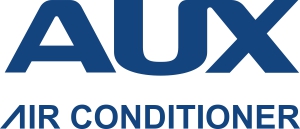 Анкета участника AUX Fest 20191. Фамилия и имя2. Город, название компании, ИП3. E-mail , телефон, сайт, социальные сети4. Какими марками занимаетесь? 5. Работаете ли с маркой Mitsubishi Electric?___________ да           __________ нет, но планирую          _____________ не планирую         6. Работаете ли с маркой Electrolux?___________ да           __________ нет, но планирую          _____________ не планирую         7. Устраивает вас наш график работы?___________ да           __________ нет,             пожелания _________________________ 8. Устраивает вас график работы склада?___________ да           __________ нет,             пожелания _________________________ 9. Ваши пожелания, замечания к работе нашей компании. Работа специалистов и т. п. Технические вопросы по оборудованию. (для ответа напишите адрес электронной почты и телефон).____________________________________________________________________________________________________________________________________________________________________________________________________________________________________________________________________________________________________________________________Спасибо за участие в акции AUX Fest 2019. Будем рады если вы выиграете!